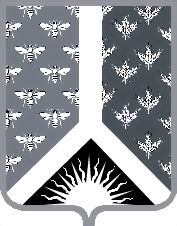 СОВЕТ НАРОДНЫХ ДЕПУТАТОВ НОВОКУЗНЕЦКОГО МУНИЦИПАЛЬНОГО РАЙОНАР Е Ш Е Н И Еот 5 апреля 2018 г. № 457О досрочном прекращении полномочий депутата Совета народных депутатов Новокузнецкого муниципального района по одномандатному избирательному округу № 3 Мецнера Александра НиколаевичаНа основании письменного заявления депутата Совета народных депутатов Новокузнецкого муниципального района по одномандатному избирательному округу № 3 Мецнера Александра Николаевича об отставке по собственному желанию, и руководствуясь пунктом 2 части 10 статьи 40 Федерального закона от 06.10.2003 № 131-ФЗ «Об общих принципах организации местного самоуправления в Российской Федерации», пунктом 28 части 2 статьи 27, пунктом 2 части 1 статьи 35 Устава муниципального образования «Новокузнецкий муниципальный район», Совет народных депутатов Новокузнецкого муниципального района  Р Е Ш И Л:1. Прекратить досрочно полномочия депутата Совета народных депутатов Новокузнецкого муниципального района по одномандатному избирательному округу № 3 Мецнера Александра Николаевича с 6 апреля 2018 г.2. Опубликовать настоящее Решение в Новокузнецкой районной газете «Сельские вести».3. Контроль за исполнением настоящего Решения возложить на комиссию по вопросам местного самоуправления Совета народных депутатов Новокузнецкого муниципального района.4. Настоящее Решение вступает в силу со дня его принятия.Председатель Совета народных депутатов Новокузнецкого муниципального района                                                                            Е. В. Зеленская